Художественно – эстетическое развитие.                          Лепка. Старшая группа.22.04Добрый день, уважаемые родители и дети!Сегодня у нас с вами будет лепка.Тема: «Белочка грызёт орешки» Цель: отрабатывать приемы лепки пальцами , обобщить знания о белке.Задачи:1. расширять представления о диких животных, упражняться в умении лепить белку, отрабатывать приёмы  лепки, обогащать словарный запас ребёнка2.  развивать интерес к миру животных; развивать эстетические чувства.Вам понадобится: картинка белки, пластилин,  схема   этапы  лепки, дощечка.Ход 1.Отгадывание загадки.Кто по елкам ловко скачетИ взлетает на дубы,Кто в дупле орешки прячетСушит ягоды, грибы?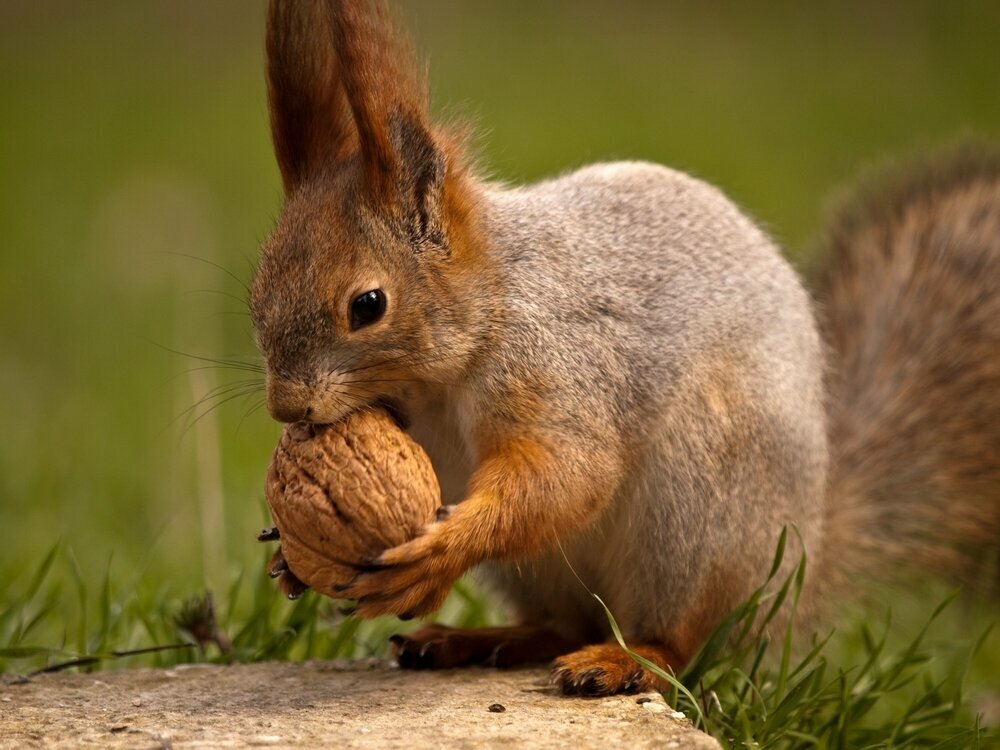 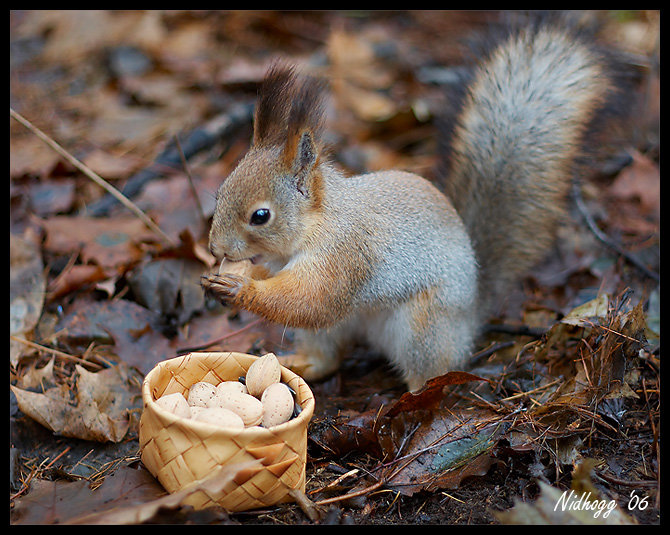 2.Беседа о белке.– Скажи,  где живет белка? (В лесу, в дупле) – А где находится дупло? (Высоко, на дереве) – А какая у белочки шубка? ( Пушистая,  рыжая) – Что у белочки на ушах? (Кисточки) – Какой хвост? (Большой, пушистый) – Какой носик (Черненький) – Какая мордочка? (Остренькая)– Что можно сказать про белочку, какая она? (Быстрая, ловкая, шустрая, подвижная)– Что любит белочка? (Грибы, орешки)4. Сегодня  мы будем лепить белочку.Сначала мы разбудим наши пальчики, чтобы они у нас хорошо работали.Пальчиковая гимнастикаРаз, два, три, четыре, пять –Вышли белки поиграть.Одна куда-то подевалась –Четыре белочки осталось.А теперь, скорей смотри,Их осталось ровно три.Ну и ну! Какая жалость,Только две у нас осталось.Эта новость так грустна –Осталось белочка одна.5.Определение этапов лепки.Посмотрите, что нам нужно будет вылепить? Что есть у белочки?Ребёнок: У белочки есть туловище, голова, ушки, лапы и хвостик.Взрослый: Чтобы начать лепить белочку нам надо разделить кусок пластилина на 3 части.  Из одной части слепим туловище, из второй – хвост, а из третьей – голову и лапки.Как ты думаешь, с какой части тела удобнее начать работу? Объясни, почему ты так думаешь?Ребёнок: С туловища, потому что к нему будем присоединять все части.Взрослый: Посмотрите, на какую фигуру похоже туловище белки?Ребёнок: Туловище похоже на овал.Взрослый: Какие приемы будем использовать?Ребёнок: Скатаем шар и немного его раскатаем, чтобы получился овал .Взрослый: Что будем лепить после того, как сделали туловище?Ребёнок: Будем лепить хвостик.Взрослый: Как будем лепить хвостик? Ребёнок: Скатаем шар, а потом немножко раскатаем.Взрослый: Кончик хвостика немного вытянем и снизу хорошо примазываем к туловищу. Хвостик белочке служит рулем во время прыжков с ветки на ветку и парашютом – замедляя падение. Имея такой хвост белка, совершает прыжки с самых высоких деревьев на землю. А так же белочка может им укрыться как одеялом во время сна.Взрослый: что осталось слепить?Ребёнок: Нужно слепить голову и лапки.Взрослый: Для того чтобы слепить голову и лапки берем третий кусочек пластилина и делим его пополам, как показано на схеме , из одной части будем лепить голову, а вторую разделим на 4 части – это будут лапки. Какой прием будем использовать при лепке головы?Ребёнок: Скатаем шар.Взрослый: Посмотрите, какая мордочка у белки?Ребёнок: Немного вытянутая . Остренькая.Взрослый: Сейчас я вам напомню, как это делается. Я пальчиками немного вытяну мордочку, а ушки сделаю прищипыванием.  Вот у нас есть туловище и голова, что нужно сделать?Ребёнок: Соединить части примазать, чтобы крепко держались.Взрослый: Посмотри внимательно, что еще не хватает на мордочке у белки?Ребёнок: Нужно сделать глазки, носик и ротик.Взрослый: Можно скатать маленькие шарики из пластилина для глазок и носика, а можно сделать их из семян гречки. Выбирайте, что кому понравится. Ротик сделаем из маленькой колбаски.Взрослый: Что мы еще не слепили?Ребёнок: Нужно слепить лапки.Взрослый: Передними лапками белочка работает как рукам: срывает шишки, берет орешки, подтягивает ко рту веточки с почками. А задние лапки у неё очень сильные – она отталкивается ими, когда скачет с ветки на ветку, прыгает по земле.Для того чтоб сделать лапки – оставшийся пластилин делим на 4 части. Какой прием будем использовать ?Ребёнок: скатаем 4 шарика, а потом раскатаем колбаски.Взрослый: хорошо примазываем лапки к туловищу. Вот и готова наша белочка.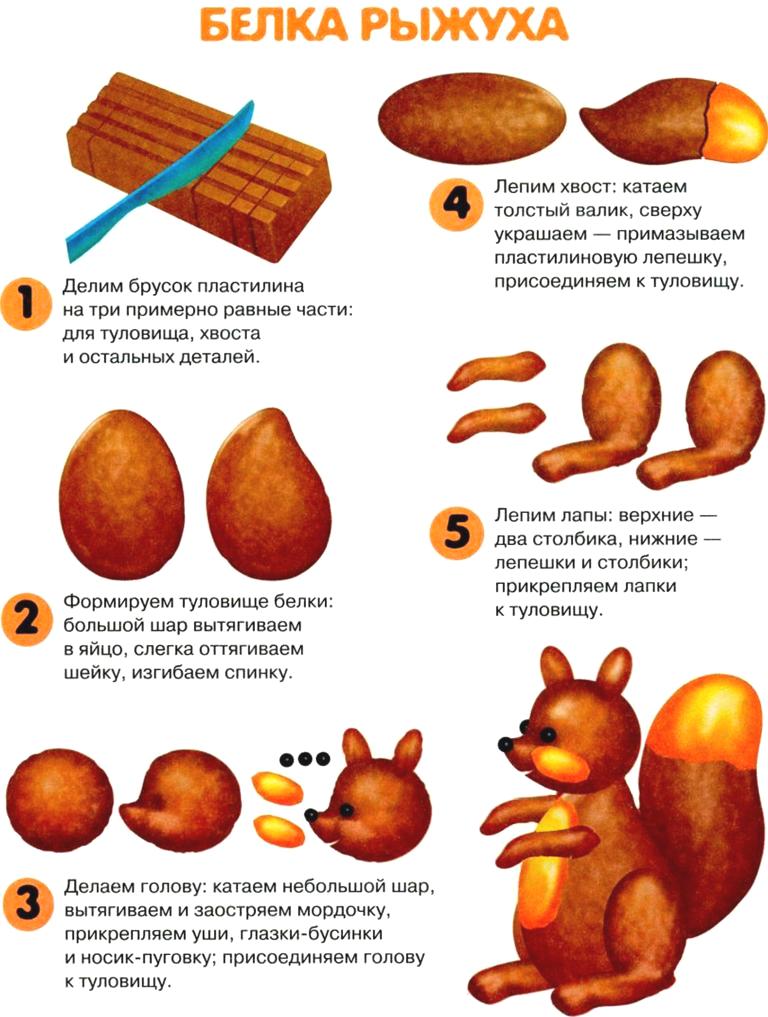 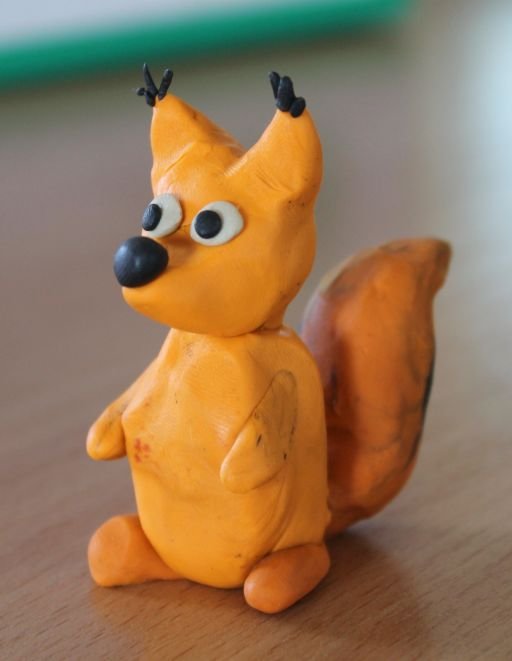 Тебе понравилось наше занятие? Что  нового ты узнал о белках?Теперь ты сам сможешь слепить белочку!